MR. BUMBLE, MR. & MRS. SOWERBERRY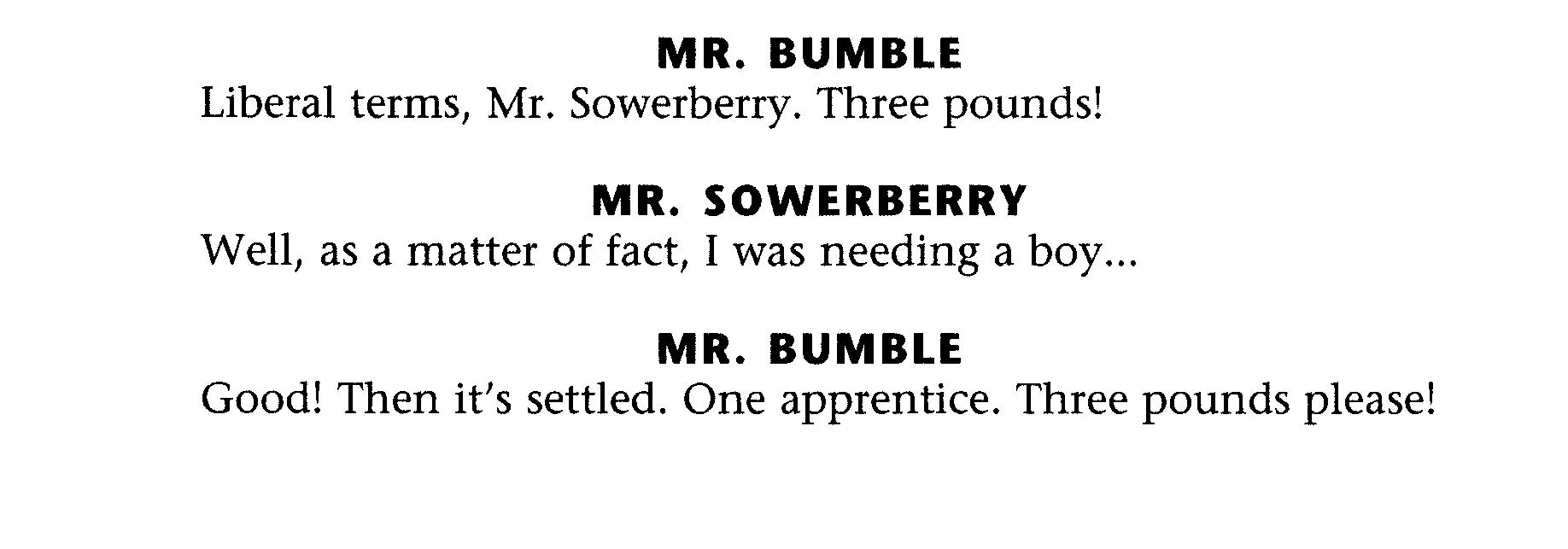 					(OVER)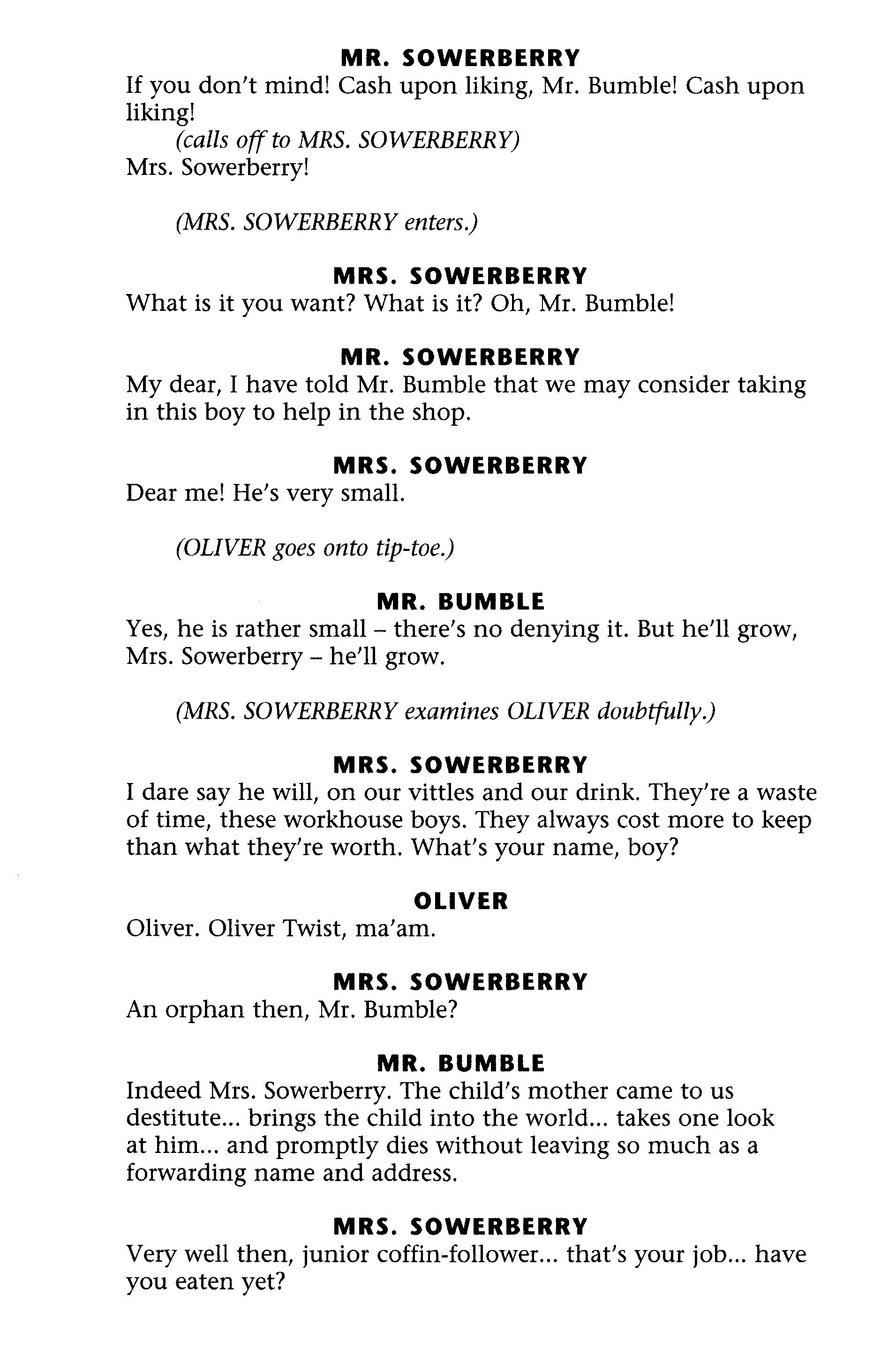 